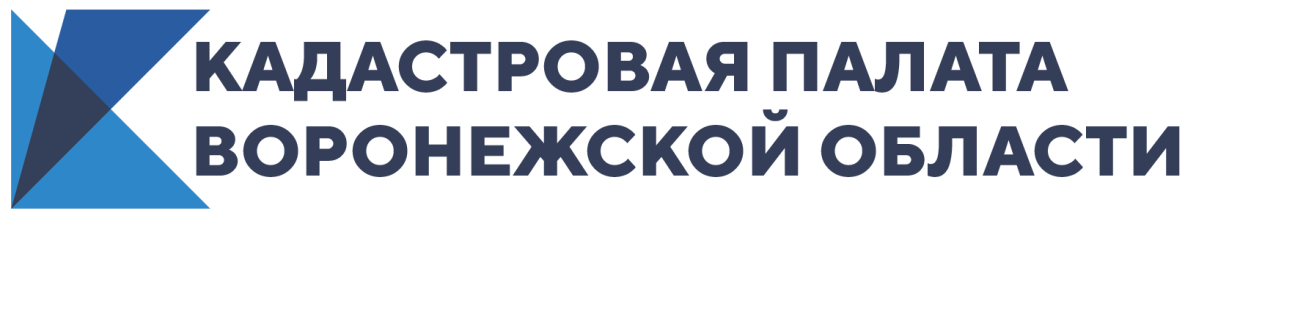 Воронежцы стали чаще забирать готовые документы по услугам Росреестра из МФЦ Количество переданных документов в Кадастровую палату сократилось вдвоеЗа два месяца 2021 года в Кадастровую палату Воронежской области из региональных офисов Многофункциональных центров (МФЦ) поступило почти 8 тысяч документов после проведения кадастрового учета и регистрации прав. По сравнению с аналогичным периодом прошлого года жители Воронежской области в 2 раза чаще стали забирать готовые документы по услугам Росреестра из офисов МФЦ.  Законодательством установлены сроки, которые позволяют заранее знать время получения определенной услуги. При подаче документов в МФЦ заявления о государственном кадастровом учете рассматриваются семь рабочих дней, регистрации прав - девять рабочих дней, одновременной процедуры − двенадцать рабочих дней. После окончания срока рассмотрения готовые документы передаются в офис МФЦ по месту подачи для выдачи. Бывают случаи, когда граждане по различным причинам не забирают готовые документы в установленные законом сроки, но данные документы хранятся в офисе МФЦ только три месяца. По окончанию срока документы передаются из всех офисов МФЦ Воронежа и Воронежской области в офис Кадастровой палаты по адресу: г. Воронеж, ул. Солнечная, 12Б.Среди таких документов чаще всего оказываются договоры купли-продажи, дарения и акты передачи. В основном это экземпляры продавцов и дарителей.«В офис Кадастровой палаты документы на недвижимость поступают на бессрочное хранение, но мы рекомендуем забирать документы из МФЦ в установленные законом сроки», − отметила заместитель директора Кадастровой палаты Воронежской области Надежда Шинелева.Для получения документов в офисе Кадастровой палаты заявителю можно обратиться лично, предъявив документ удостоверяющий личность, или через представителя по доверенности. Жители Воронежа также могут получить документы курьерской доставкой.Кроме того, на сегодняшний день реализована возможность получения документов по экстерриториальному принципу в Кадастровой палате любого региона Российской Федерации, вне зависимости от места хранения документов.Если заявитель подавал документы в МФЦ другого региона Российской Федерации, а сейчас проживает в Воронеже, то чтобы получить готовые документы, достаточно обратиться в Кадастровую палату Воронежской области и написать заявление установленной формы. Как только поступят документы, заявитель получит уведомление и сможет их забрать. Услуга предоставляется бесплатно и очень удобна для граждан.Предварительно записаться на выдачу документов и узнать подробности можно по телефонам Кадастровой палаты Воронежской области: 8 (473) 327-18-99 (добавочный 2447) или Ведомственного центра телефонного обслуживания: 8 800-100-34-34.Контакты для СМИ Кадастровая палата Воронежской областител.: 8 (473) 327-18-92 (доб. 2429 или 2326)press@36.kadastr.ru